SAFEGUARDING APP: SBNIThe Safeguarding Board for Northern Ireland (NI) has relaunched their safeguarding app for parents, carers and professionals. This is a very useful tool to have on your phone giving instant access to local and regional support services, information on arranging of safeguarding issues, access to the regional child protection policy and procedures, and a range of resources.The Safeguarding Board for Northern Ireland App provides information on safeguarding children for use by parents/carers and professionals.It provides information on subjects such as child sexual exploitation, legal highs, bullying, gaming, other forms of abuse and the importance of healthy relationships.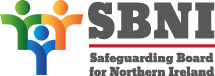 Top of Form